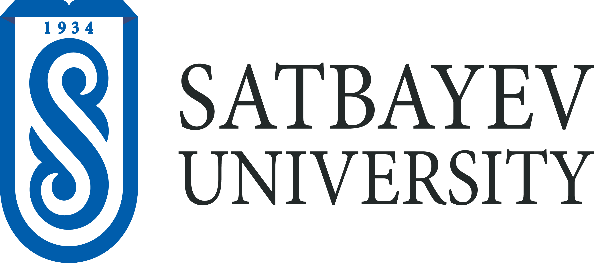 Сәтбаев оқуларына материалдар қабылдау басталды
            2019 жылдың сәуір айында еліміздегі техникалық білімнің қара шаңырағы Satbayev University – Қ.И.Сәтбаев атындағы Қазақ ұлттық техникалық зерттеу университетінде академик Қаныш Имантайұлы Сәтбаевтың 120 жылдығына және ҚазҰТЗУ-нің 85 жылдық құрметіне арналған «Ұлы даланың ұлы тұлғалары – Қ.И. Сәтбаев» деген атпен  «Инновациялық технологиялар – ҚР экономикасының кен-байыту және мұнай-газ секторларының негізгі және қолданбалы мәселелерін табысты шешудің кілті» деген тақырыпта халықаралық ғылыми-тәжірбиелік конференция өтеді. Сонымен қатар осы конференция аясында осындай атаумен Сәтбаев оқулары да өтеді. Студенттер, магистранттар және жас ғалымдар конференцияға қатысуға шақырылады!Өткізілетін күні: 10–11 сәуір 2019 жылӨткізілетін орны: Алматы қаласы, Сәтбаев көшесі, 22, Қ.И. Сәтбаев атындағы ҚазҰТЗУ.Сәтбаев оқуларының жұмысы келесі ғылыми бағыттарда жүргізіледі: 1. Геология, геофизика және мұнай-газ ісі2. Тау-кен-металлургиялық индустриясы3. Өндірістік инженерия4. Ақпараттық және телекоммуникациялық технологиялар5. Химиялық және биологиялық инженерия6. Негізгі пәндерҒылыми жұмыс тілі: қазақ, орыс, ағылшын.Ғылыми еңбектер жинағы конференциядан кейін сайтта электронды нұсқада беріледі. Көлемі 4 беттен тұратын материалдар талаптарға сай (Қосымша 1) рәсімделіп, электронды адреспен тиісті секция бөліміне жіберіледі.Конференция аяқталғаннан кейін қатысушыларға сертификаттар тапсырылады.Ұйымдастыру комитеті рәсімдеу талаптарына сай келмейтін баяндамаларды кері қайтаруға құқылы.Баяндамалар мәтіні секция бойынша электронды адрестерге қабылданады:«Ұлы даланың ұлы тұлғалары – Қ.И. Сәтбаев» ұранымен өтетін Халықаралық конференцияның бағыттары мен бөлімдері: 
«Инновациялық технологиялар Қазақстан Республикасының экономикасының кен-байыту және мұнай-газ секторларында іргелі және қолданбалы міндеттерді табысты шешудің кілті болып табылады» (Сәтбаев оқулары)МАҢЫЗДЫ КҮНДЕР!10 наурыз 2019 ж. – конференцияға берілетін баяндамалар мәтінін қабылдаудың соңғы күні10–11 сәуір 2019 ж. – конференция өтетін күнБайланыс мекенжайы:Ұйымдастыру комитеті төрағасының орынбасары: Жолтаев Герой Жолтайұлы050010, Алматы қаласы, Қабанбай батыр көшесі, 69, ЖШС «Қ.И. Сәтбаев атындағы Геологиялық ғылымдар институтының» директоры, 2-этаж, қабылдау бөлмесі, телефон: +7(727)2915608, +7(727)2726886, e-mail: ignkis@mail.ruҰйымдастыру комитеті төрағасының орынбасары: Сыздыков Аскар Хамзаұлы050013, Алматы қаласы, Сәтбаев көшесі, 22а, Қ.Тұрысов атындағы Геология және мұнай-газ ісі институтының директоры, Бас оқу ғимараты, кабинет 325, телефон: +7(727)2577031, 7031, e-mail: syzdykov_su@mail.ru Жауапты орындаушылар:Бекботаева Алма Анарбекқызы050013, г. Алматы, Сәтбаев көшесі, 22а, Бас оқу ғимараты, «Геологиялық түсіру, пайдалы қазба кен орындарын іздеу және барлау» кафедрасының меңгерушісі, кабинет 439, телефон: +7(727)2577327, 7327, +7(747) 6868002, e-mail: a.bekbotaeva@mail.ru Нусупова Анаргуль Байғабылқызы050010, Алматы қаласы, Қабанбай батыр көшесі, 69, ЖШС «Қ.И. Сәтбаев атындағы Геологиялық ғылымдар институтының» ғылыми хатшысы, 2-этаж, телефон: +7(727) 2914371, +7(707)3648990 e-mail: us.ign_satpaeva@mail.ruКонференция хатшылары: Машрапова Мөлдір Абдумуслимқызы050010, Алматы қаласы, Қабанбай батыр көшесі, 69, ЖШС «Қ.И. Сәтбаев атындағы Геологиялық ғылымдар институтының», ГЖТ технологиялық жетекшісі, кабинет 354, телефон: +7(778)4399635, e-mail: moldir_m_m@mail.ru Баудағулова Гүльнафис Тұрғанбекқызы050013, Алматы қаласы, Сәтбаев көшесі, 22а, «Геологиялық түсіру, пайдалы қазба кен орындарын іздеу және барлау» кафедрасы Минералогиялық мұрайжайының маманы, ТМҒ (фойе) телефон: +7(778)7007011, 7178, e-mail: nafis_aldiar@mail.ruКОНФЕРЕНЦИЯҒА ҰСЫНЫЛАТЫН МАТЕРИАЛДАРҒА ҚОЙЫЛАТЫН ТАЛАПТАРБаяндамаларды рәсімдеу талаптары келесідей: әдебиет тізімін, кестелер мен сурет жазбаларын, аңдатпаны қосқанда жалпы мақала көлемі баспа мәтінмен 4 беттен аспауы тиіс. Файл атауы латын әрпімен бірінші автордың тегімен басталады (мысалы, Ivanov.doc(rtf)); мақала беті нөмірленген болуы тиіс. УДК бойынша кодпен көрсетіледі.Аңдатпа мақала берілген тілде мәтіннің басында беріледі (100–150 сөз). Аңдатпа ғылыми мақаланың тақырыбы, құрылымы туралы қысқаша мазмұндама. Түйінді сөздер мақала мазмұнын толық ашуды қамтуы тиіс, 5-6 түйінді сөздер.Авторлар, авторлар туралы мәліметтер, мақала атауы аңдатпа, түйінді сөздер мақала жазылған тілде және ағылшын тілінде көрсетіледі. Мәтін Word бағдарламасының кез келген түрімен жазылып, нақты алынған секция хатшысының электронды поштасына жіберілуі қажет. Мәтін шрифті – Times New Roman, қағаз форматы А4 (210*297 мм), кегль өлшемі – 12 пт. Жол аралығы – бір реттік. Ендік бойынша жазылған. Абзац – 0,8 см., жоғарғы жолақ – 2, төменгі – 2, сол – 2, оң – 2. Кестелерде, суреттерде, формулаларда таңбаларды, белгілерді бергенде оқулары әртүрлі болмауы тиіс. Суреттер нақты, таза, анық болуы тиіс. Мәтіндегі суреттер мен кестелерге сілтемелер беріледі. Мәтіндегі формулалар саны минималды болуы қажет. Формулалар қажетті редактормен жазылуы тиіс (математикалық және химиялық формулалар үшін). Кестелердің тақырыптары жазылуы қажет, бос графалар жіберілмейді. Шартты қысқартулар мен таңбаларды түсіндіріп кету қажет. Әдебиет тізімдері МЕСТ 7.1–2003 «Библиографиялық жазбалар. Библиографиялық сипаттама. Құрастыру ережелері мен жалпы талаптарға» сәйкес рәсімделеді.Резюме орыс және ағылшын тілдерінде (егер мақала қазақ тілінде жазылған болса) жазылады, яғни автордың аты-жөні, мақала атауы, қысқаша мазмұны, негізгі зерттеу нәтижелерінен құралып, мазмұны, аударылу (5-6 жол) сапасы мен ақпараттануы бойынша талаптарға сай келуі қажет. Түйінді сөздер аудармасын (түйін сөздер – keywords) әрбір резюмеден кейін қайталауды сұраймыз. Мақаланы рәсімдеудің сызбалық нұсқасыУДКОртасына:Авторлардың аты және тегі (мысалы: И.В. Иванов, С.П. Крылов)Ғылыми жетекші –  ғылыми жетекшінің аты-жөні, лауазымы, ғылыми дәрежесі, ғылыми атағыАвтор танытатын мекеменің толық атауы (елі мен қаласы). Егер авторлар басқа мекемелерден болса, өзара авторлар мен мекемелер келісімімен индекс арқылы көрсетіледі, мысалы: И.В. Иванов1, С.П. Крылов21Әл-Фараби атындағы Қазақ ұлттық университеті, Казақстан, Алматы қаласы2Жану мәселелері институты, Казақстан, Алматы қаласыАвторлардың бірінің электронды адресі.Мақала атауы (жартылай қою жазба)Аңдатпа.Түйіні сөздер.Мақала мәтіні. Әдебиеттер .Мақала соңында қалған екі тілде аудармасы келтіріледі (кезек бойынша): автордың аты-жөні, мақала атауы, резюме және түйінді сөздер (шрифт өлшемі негізгіге қарағанда 2 кегль кіші).БағытБөлім атауыТөрағаХатшыМамандарға арналғанМамандарға арналғанГеология, геофизика және мұнай-газ ісі«Минералдық-шикізат базасының кеңеюі ұлттық экономиканың табыстылығының кілті болып табылады»Нигматова Саида Араповнаг.м.-ғ.д. Қ.И. Сатбаев атындағы Геологиялық ғылымдар институты, 2 этаж, тел. +7(727) 2914371, +7(707)827 88 71 e-mail: nigmatova@mail.ru  Машрапова Мөлдір АбдумуслимқызыҚ.И. Сәтбаев атындағы Геологиялық ғылымдар институтының ГЖТ технологиялық жетекшісі, 354-кабинет, тел. +77784399635, +7(727)2915608e-mail: moldir_m_m@mail.ru  Геология, геофизика және мұнай-газ ісі«Минералдық-шикізат базасының кеңеюі ұлттық экономиканың табыстылығының кілті болып табылады»Студенттерге, магистранттарға, докторанттарғаСтуденттерге, магистранттарға, докторанттарғаГеология, геофизика және мұнай-газ ісі«Минералдық-шикізат базасының кеңеюі ұлттық экономиканың табыстылығының кілті болып табылады»Байбатша Әділхан Бекділдаұлыпрофессор, г.-м.ғ.д.,ішкі нөм: 7056, 87479750811, каб. 314 БОҒbaibatsha48@mail.ru  Асубаева Салтанат Калыкбаевналектор,  г.-м.ғ.д.,ішкі нөм:7436, 87072699923, 505БОҒ   saltanat_as_nur@mail.ru      Геология, геофизика және мұнай-газ ісі«Мұнай-газ саласындағы ғылыми-техникалық прогрестің мәселелері»Касенов Алмабек Касеновичт.ғ.к., профессор, каб. 708 НК, +77772485006 Молдабаева Гульназ Жаксылыковнат.ғ.д., ассоц.профессор, каб.811МҒтел: +77021975555e-mail: moldabaeyva@gmail.com Нусипкожаев Айбол Изтилеуович лектор, техникалық ғылымдар магистрітел: +77753405308, каб 709 МҒe-mail: aibol.nussipkozhayev.pe@gmail.com Геология, геофизика және мұнай-газ ісі«Мұнай-газ және рудалық геофизика»Абетов Ауэз Егембердыевич
профессор, г.-м.ғ.д., ҚР минералдық ресурстар академиясының корреспондент-мүшесі  тел: 8-705-277-11-99, 7157, каб. 527 ГУК  ,
e-mail: abetov.auez@mail.ru Асирбек Назерке Асирбеккызы
магистрант, инженер, тел: 8-776-208-45-15, 7157, каб.527 ГУК
e-mail: nazeio@mail.ru 
Тау-кен және металлургия«Тау-кен өндірісіндегі инновациялық техника, технологиялар»Молдабаев Серик Курашович т.ғ.д., профессор, каб. 215 ТМҒтел: +77017885911e-mail: moldabaev_s_k@mail.ru Айдарбекова Гульнар Бектасовнаинженер тел:7189, +7 705 241 45 30, каб.211ТМҒe-mail: gulnura.bektasovna.83@mail.ruТау-кен және металлургия«Металлургия және байыту саласындағы инновациялар»Баимбетов Болотпай Сагынович т.ғ.к., ассоц. профессор тел:+77775597292, каб. 109ТМҒe-mail: bcb-0150@mail.ru    Таймасова  Акбота Нурлановнабас инженертел:7190, +7701-4893509, каб.131ТМҒe-mail: boti08@mail.ru Тау-кен және металлургия«Қазақстандағы цифрлы геодезия мен шахталық маркетингтің рөлі»Нурпеисова Маржан Байсановна т.ғ.д., профессортел:+7777-2638553, каб.253ТМҒe-mail: marzhan-nurpeisova@rambler.ru Абен Арданаассистент 7291, тел:+77016660107, каб.255ТМҒe-mail: ardana_c_m@mail.ru Өндірістік машина жасау«Фундаментальные науки - как теоретическая и экспериментальная база генерации и трансферта высоких технологий»Мустафин Алмас Тлемисович PhD, профессор тел:+77771784023, каб. 1035БОҒe-mail: busturi123@gmail.com Адилов Шерзод Рустамовичтьютор тел:+77057616541, каб. 1035БОҒe-mail: adilov_sh_r@mail.ru  Өндірістік машина жасау«Материалтану және келешегі бар наноматериалдардың инновациялық технологиялары»Гриценко Леся Владимировна PhD, ассоц., профессор.тел:+77771992112, каб.1035БОҒe-mail: gritsenko_lv@mail.ru Байгисова Кымбат БактыбаевнаPhD, лектор тел:+77471367117, каб. 1035БОҒe-mail: kymbat_b@mail.ru Өндірістік машина жасау«Роботты жүйе және аспап жасау»Бактыбаев Мурат Кыргызбаевич ф.м.ғ.к., ассоц. профессор тел:+7 777 292 52 44, раб.тел: 7359, каб.207 МЖҒe-mail: murat.baktybayev@gmail.com,Рахметова Перизат Маратқызылектор тел:+ 7747 758 08 51, 7359, каб.207 МЖҒe-mail: p.rakhmetova@gmail.comӨндірістік машина жасау«Машина жасаудағы инновациялық технологиялар мен жабдықтар»Аскаров Ерлан Сейткасымович – т.ғ.к, профессор тел: +7-705-101-0550, 8-707-447-8428, тел: 2577184, каб. 103 МЖҒe-mail: erlan57@mail.ru Исабеков Жанибек Назарбекұлы техника ғылымының магистірі, лектор тел:+77075062888, 2577184, каб. 103 МЖҒ e-mail: janibek_23.93@mail.ru Өндірістік машина жасау«Көлік және тасымалдау технологиялары»Байтимбетова Багила Абдисаматовна PhD, ассоц. профессор, каб. 309 МЖҒтел:+7701-259-70-68 e-mail: bag06@mail.ruТолыбаева Жанар Жакановна, лектор, каб.309 МЖҒтел:+77773899562e-mail: zhanartzh@mail.ruӨндірістік машина жасау«Қоспа өндірісі»Арымбеков Бекен СагатбековичPhD, ассоц.профессор, каб.204 МЖҒ, вн.7168тел: +77765515511 e-mail: beckemn@mail.ruБазарбай Бауыржан Бакытбекұлы лектор, каб.205 МЖҒ, вн.7168 
тел:+77477087652, +77758415787 e-mail: bauyrzhan_4@mail.ruӨндірістік машина жасау«Қолданбалы механика»Алимбетов Асылхан Бахрамович PhD, лектор, каб. 905 БОҒтел:+77473308912e-mail: asilhan555@mail.ru Мустафа Азамат Қойшықұлұлыдокторант, каб.903МЖҒтел:+7 707 523 33 44e-mail: mustafa_azamat@mail.ru, Ақпараттық және телекоммуникациялық технологиялар«Телекоммуникация және ғарыштық технология»Тайсариева Кырмызы НурлановнаPhD, cениор-лектортел:+77077986672, каб.340 ТМҒe-mail: taisarieva@mail.ru Мамадияров Максатассистент тел:+77024732728, каб.169 ТМҒe-mail: maks_koja90@mail.ru    Ақпараттық және телекоммуникациялық технологиялар «Автоматтандыру және роботизация»Байбатшаев Мухит Шабдановичт.ғ.д., ассоц. профессор тел:+7 701 740 0831, каб.703БОҒ e-mail: mbay@mail.ruЕрбосынова Анаргульдокторант тел:+7 705 315 7292, каб.703 БОҒe-mail: Barne2003@mail.ru    Ақпараттық және телекоммуникациялық технологиялар«Машина жасау, табиғи тілдерді өңдеу және жоғары жүктеме ақпараттық жүйелер»Мухамедиев Равиль Ильгизовичпрофессор, доктор наук, каб.503ӘҒтел:+7 777 241 86 72e-mail: ravil.muhamedyev@gmail.comОмарова Гульнар Абуталиповналектортел:+7 707 264 19 65, каб. 1012БОҒ, 1010вГУК, вн.7192e-mail: omargulnar@mail.ruАқпараттық және телекоммуникациялық технологиялар«Ақпараттық қауіпсіздік»Джурунтаев Джолдас Заурбекович т.ғ.д., ассоц. профессор, +7777-234-9508, ж.т. 257-71-60, каб.502БОҒe-mail: joldas.zaurbek@gmail.comБалтабай Алия т.ғ.м., тьютор  +7 701 414 1038, ж.т 257-71-60, каб.502БОҒe-mail: aliya_250892@mail.ru 
Химиялық және биологиялық технологиялар«Бейорганикалық химия және химиялық технологияның өзекті мәселелері»Атанова Ольга Вячеславовнаассоц.профессор, каб. 904 БОҒтел:+77022154277e-mail: ovatanova@mail.ruБайзак Айнуринженер, каб. 822 БОҒ тел:+77051460090e-mail: ainura.bayzak@mail.ru
Химиялық және биологиялық технологиялар«Органикалық синтез, мұнай химиясы және мұнай өңдеу үшін перспективті технологиялар мен материалдар»Селенова Багадат Саматовнаассоц.профессортел:+77772830065, каб.1011БОҒ, ішкі нөм:7188e-mail: selen.b.s@mail.ru Турсынбекова Маншук Максудовнаинженертел:+77073614722, каб.1013 БОҒ, 1016 БОҒ ішкі нөм:.7188e-mail: manshuk--95@mail.ru 
Химиялық және биологиялық технологиялар«Өндірістік экология және өнеркәсіптік қауіпсіздік»Нурмакова Сауле Мукановнат.ғ.к., сениор-лектортел:+77051524022, каб.231 ТМҒ, вн.7076e-mail: mnurma@mail.ru Тургумбаева Корлан Кайсарбеккызымагистр, инженер тел:+77025615033, каб.221 ТМҒ, вн.7343e-mail: koki_92@mail.ru 
Химиялық және биологиялық технологиялар«Биология және биотехнологияның өзекті мәселелері»Курбанова Гульнара Вапахановнаассоц.профессор, д.б.н.тел:+77055550826, каб.223ТМҒe-mail:  kurbanova@mail.ru Сагимбаева Айгерим Манасовнамагистр, инженер тел:+77026948871, каб. 222ТМҒe-mail: aikerimka_s_m@mail.ru 
Негізгі пәндер«Инженерлік білім беру жүйесіндегі тілдерді оқытудың инновациялық технологиялары»Жаксыликова Куляй Баймендиновап.ғ.к., профессор тел:+7 708 776 98 69, каб.610 БОҒe-mail: kulyai@inbox.ru Бұхарбаева Куралай Нурсаиноваф.м.ғ.к, доц., ассистент професортел:+77772519120, каб.610БОҒe-mail: buchkural@mail.ru 
Негізгі пәндер«Ұлы даланың жеті қыры және философияның өзекті мәселелері»Қуанышбаева Жазира ЖайлаубековнаPhD, сениор-лектортел:+7 707 776 5578, каб.812 БОҒe-mail: zhazira_k.zh@mail.ru Ногайбаева Дана Токтаровнамагистр, лектортел:+77073558316, каб.812 БОҒe-mail: dana_toktar@inbox.ru 